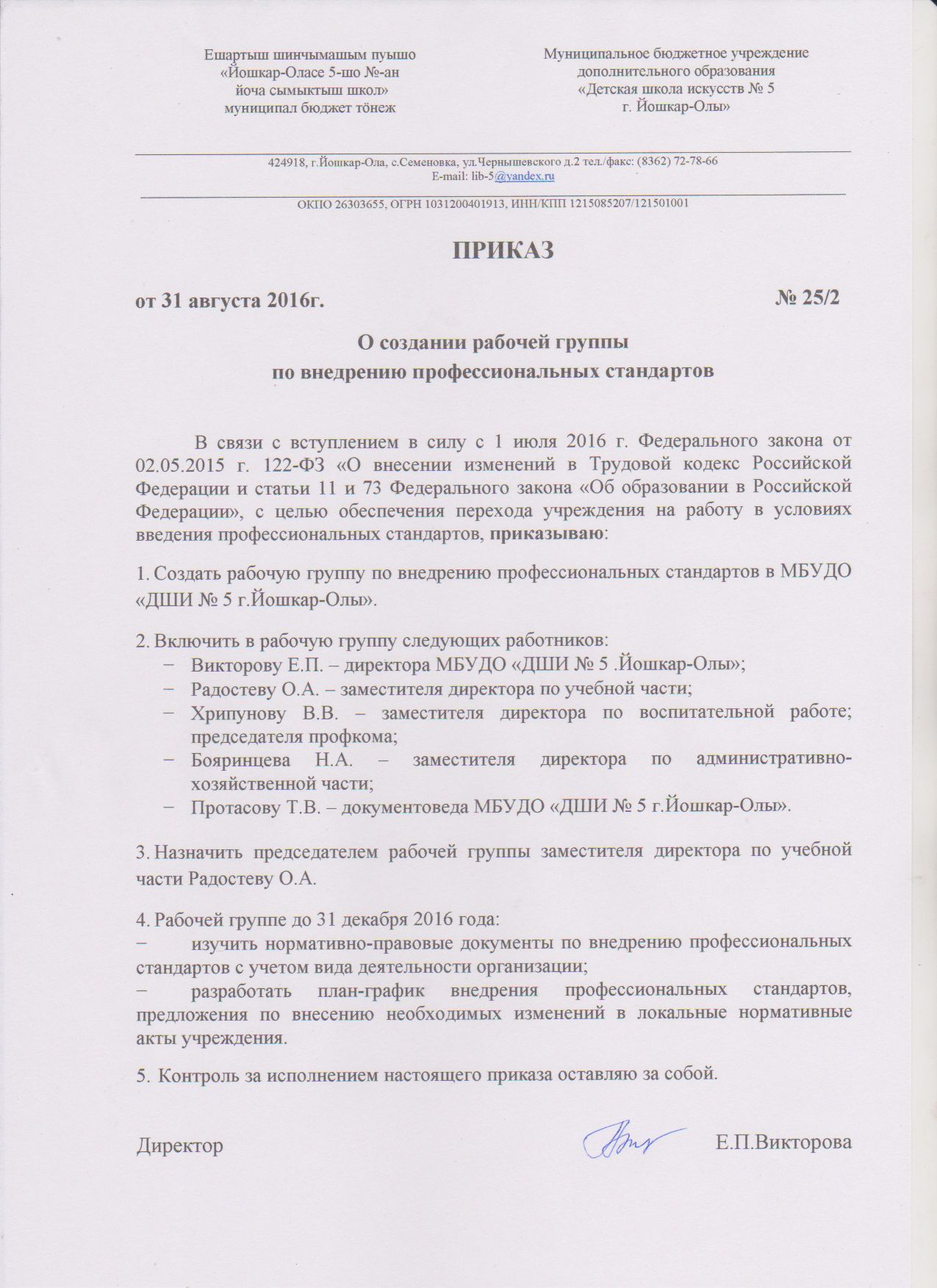 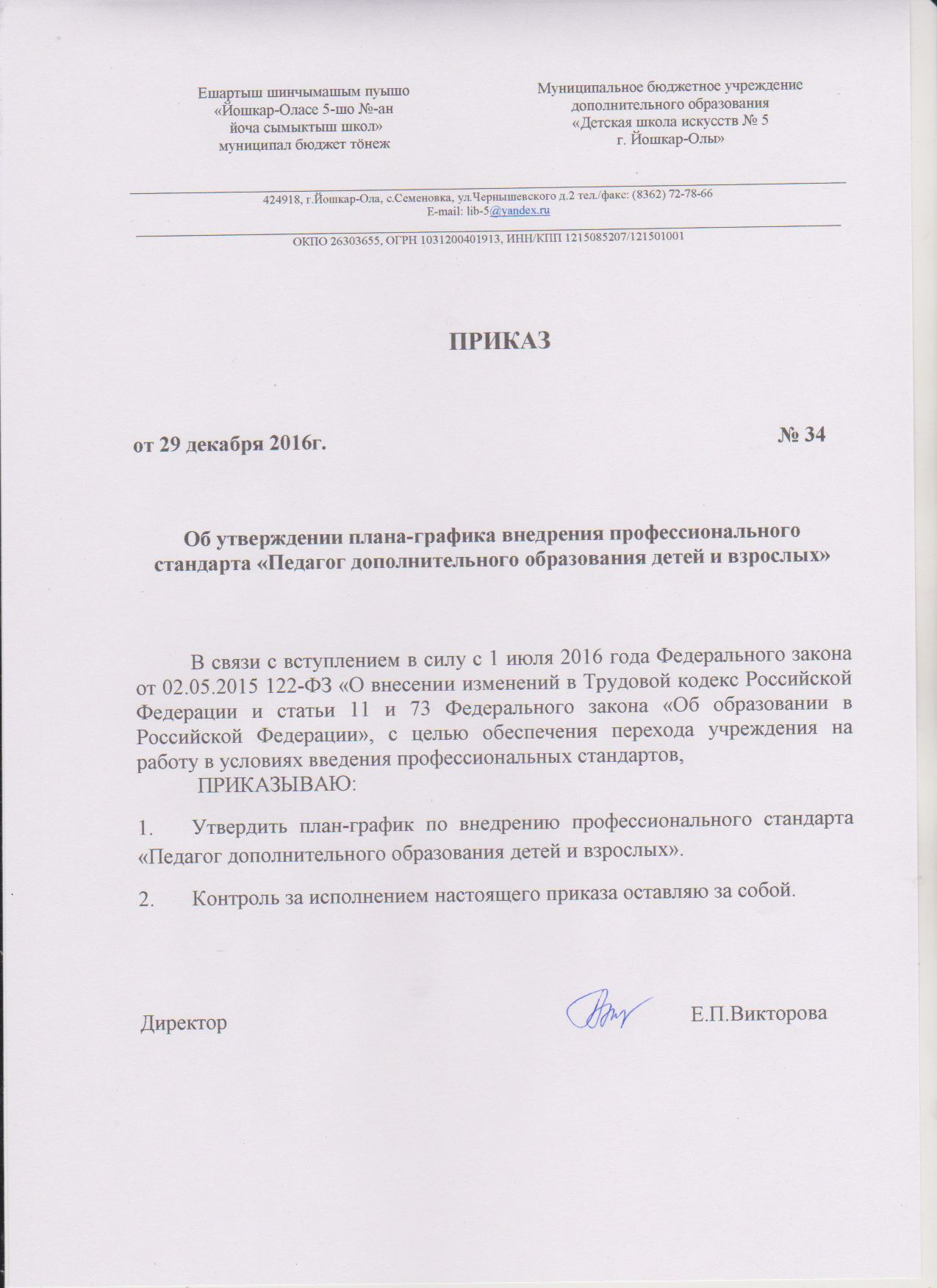 УТВЕРЖДЕНО ПРИКАЗОМ Директора МБУДО «МБУДО ДШИ № 5г.Йошкар-Олы» от 29.12.2016 г. № 34План-график внедрения профессионального стандартаПедагог дополнительного образования детей и взрослых(утв. Приказом Министерства труда и социальной защиты РФ от 8 сентября 2015 г. N 613н)Цель: Обеспечение перехода МБУ ДО «ДШИ № 5 г.Йошкар-Олы» на работу в условиях действия профессионального стандарта педагог дополнительного образования с 01.01.2017 г. до 31.12.2019 года.Задачи:Организация повышения квалификации сотрудников организации в соответствии с требованиями профстандарта «Педагог дополнительного образования». Совершенствование системы аттестации сотрудников организации на основе профстандарта «Педагог дополнительного образования». Индикаторы:– проведение повышения квалификации педагогических работников в соответствии с профстандартом «Педагог дополнительного образования»; – совершенствование персонифицированных моделей повышения квалификации на основе профстандарта «Педагог дополнительного образования»; – внедрение пакета типовых документов организации, работающей в условиях профстандарта; – апробация методики оценки соответствия педагогических работников уровню профстандарта. 1-й этап. Подготовительный: проведение мероприятий информационного сопровождения, разработка нормативных правовых актов – должностной инструкции преподавателя; внесение изменений в правила внутреннего распорядка, коллективный договор, трудовой договор, положения об аттестации и иные локальные акты.2-й этап. Внедрение профессионального стандарта «Педагог дополнительного образования» в МБУДО «ДШИ № 5 г.Йошкар-Олы» до 31.12.2019 года1-й этапМероприятиеПредполагаемыйОтветственныйОтветственныйСрокСрокМероприятиерезультатОтветственныйОтветственныйисполненияисполнениярезультатисполненияисполнения1. Организационно-правовое обеспечение и информационное сопровождение1. Организационно-правовое обеспечение и информационное сопровождение1. Организационно-правовое обеспечение и информационное сопровождение1. Организационно-правовое обеспечение и информационное сопровождение1. Организационно-правовое обеспечение и информационное сопровождение1. Организационно-правовое обеспечение и информационное сопровождение1. Организация ознакомленияпедагогических работников ссодержанием профессиональногостандарта «Педагог дополнительногообразования»:организация обсуждения напедагогических совещаниях и др.;размещение информации на сайте  школы1. Организация ознакомленияпедагогических работников ссодержанием профессиональногостандарта «Педагог дополнительногообразования»:организация обсуждения напедагогических совещаниях и др.;размещение информации на сайте  школы1. Организация ознакомленияпедагогических работников ссодержанием профессиональногостандарта «Педагог дополнительногообразования»:организация обсуждения напедагогических совещаниях и др.;размещение информации на сайте  школы1. Организация ознакомленияпедагогических работников ссодержанием профессиональногостандарта «Педагог дополнительногообразования»:организация обсуждения напедагогических совещаниях и др.;размещение информации на сайте  школы Педсовет  Обновление материалов раздела интернет-сайта«Документы»Создание на сайтеподрубрики«Профстандарты»АдминистрацияРабочая группаАдминистрацияРабочая группаДо 31.08.2017До 31.08.20171. Организация ознакомленияпедагогических работников ссодержанием профессиональногостандарта «Педагог дополнительногообразования»:организация обсуждения напедагогических совещаниях и др.;размещение информации на сайте  школы1. Организация ознакомленияпедагогических работников ссодержанием профессиональногостандарта «Педагог дополнительногообразования»:организация обсуждения напедагогических совещаниях и др.;размещение информации на сайте  школы1. Организация ознакомленияпедагогических работников ссодержанием профессиональногостандарта «Педагог дополнительногообразования»:организация обсуждения напедагогических совещаниях и др.;размещение информации на сайте  школы1. Организация ознакомленияпедагогических работников ссодержанием профессиональногостандарта «Педагог дополнительногообразования»:организация обсуждения напедагогических совещаниях и др.;размещение информации на сайте  школы Педсовет  Обновление материалов раздела интернет-сайта«Документы»Создание на сайтеподрубрики«Профстандарты»АдминистрацияРабочая группаАдминистрацияРабочая группаДо 31.08.2017До 31.08.20171. Организация ознакомленияпедагогических работников ссодержанием профессиональногостандарта «Педагог дополнительногообразования»:организация обсуждения напедагогических совещаниях и др.;размещение информации на сайте  школы1. Организация ознакомленияпедагогических работников ссодержанием профессиональногостандарта «Педагог дополнительногообразования»:организация обсуждения напедагогических совещаниях и др.;размещение информации на сайте  школы1. Организация ознакомленияпедагогических работников ссодержанием профессиональногостандарта «Педагог дополнительногообразования»:организация обсуждения напедагогических совещаниях и др.;размещение информации на сайте  школы1. Организация ознакомленияпедагогических работников ссодержанием профессиональногостандарта «Педагог дополнительногообразования»:организация обсуждения напедагогических совещаниях и др.;размещение информации на сайте  школы Педсовет  Обновление материалов раздела интернет-сайта«Документы»Создание на сайтеподрубрики«Профстандарты»АдминистрацияРабочая группаАдминистрацияРабочая группаДо 31.08.2017До 31.08.20171. Организация ознакомленияпедагогических работников ссодержанием профессиональногостандарта «Педагог дополнительногообразования»:организация обсуждения напедагогических совещаниях и др.;размещение информации на сайте  школы1. Организация ознакомленияпедагогических работников ссодержанием профессиональногостандарта «Педагог дополнительногообразования»:организация обсуждения напедагогических совещаниях и др.;размещение информации на сайте  школы1. Организация ознакомленияпедагогических работников ссодержанием профессиональногостандарта «Педагог дополнительногообразования»:организация обсуждения напедагогических совещаниях и др.;размещение информации на сайте  школы1. Организация ознакомленияпедагогических работников ссодержанием профессиональногостандарта «Педагог дополнительногообразования»:организация обсуждения напедагогических совещаниях и др.;размещение информации на сайте  школы Педсовет  Обновление материалов раздела интернет-сайта«Документы»Создание на сайтеподрубрики«Профстандарты»АдминистрацияРабочая группаАдминистрацияРабочая группаДо 31.08.2017До 31.08.20171. Организация ознакомленияпедагогических работников ссодержанием профессиональногостандарта «Педагог дополнительногообразования»:организация обсуждения напедагогических совещаниях и др.;размещение информации на сайте  школы1. Организация ознакомленияпедагогических работников ссодержанием профессиональногостандарта «Педагог дополнительногообразования»:организация обсуждения напедагогических совещаниях и др.;размещение информации на сайте  школы1. Организация ознакомленияпедагогических работников ссодержанием профессиональногостандарта «Педагог дополнительногообразования»:организация обсуждения напедагогических совещаниях и др.;размещение информации на сайте  школы1. Организация ознакомленияпедагогических работников ссодержанием профессиональногостандарта «Педагог дополнительногообразования»:организация обсуждения напедагогических совещаниях и др.;размещение информации на сайте  школы Педсовет  Обновление материалов раздела интернет-сайта«Документы»Создание на сайтеподрубрики«Профстандарты»АдминистрацияРабочая группаАдминистрацияРабочая группаДо 31.08.2017До 31.08.20171. Организация ознакомленияпедагогических работников ссодержанием профессиональногостандарта «Педагог дополнительногообразования»:организация обсуждения напедагогических совещаниях и др.;размещение информации на сайте  школы1. Организация ознакомленияпедагогических работников ссодержанием профессиональногостандарта «Педагог дополнительногообразования»:организация обсуждения напедагогических совещаниях и др.;размещение информации на сайте  школы1. Организация ознакомленияпедагогических работников ссодержанием профессиональногостандарта «Педагог дополнительногообразования»:организация обсуждения напедагогических совещаниях и др.;размещение информации на сайте  школы1. Организация ознакомленияпедагогических работников ссодержанием профессиональногостандарта «Педагог дополнительногообразования»:организация обсуждения напедагогических совещаниях и др.;размещение информации на сайте  школы Педсовет  Обновление материалов раздела интернет-сайта«Документы»Создание на сайтеподрубрики«Профстандарты»До 31.08.2017До 31.08.20171. Организация ознакомленияпедагогических работников ссодержанием профессиональногостандарта «Педагог дополнительногообразования»:организация обсуждения напедагогических совещаниях и др.;размещение информации на сайте  школы1. Организация ознакомленияпедагогических работников ссодержанием профессиональногостандарта «Педагог дополнительногообразования»:организация обсуждения напедагогических совещаниях и др.;размещение информации на сайте  школы1. Организация ознакомленияпедагогических работников ссодержанием профессиональногостандарта «Педагог дополнительногообразования»:организация обсуждения напедагогических совещаниях и др.;размещение информации на сайте  школы1. Организация ознакомленияпедагогических работников ссодержанием профессиональногостандарта «Педагог дополнительногообразования»:организация обсуждения напедагогических совещаниях и др.;размещение информации на сайте  школы Педсовет  Обновление материалов раздела интернет-сайта«Документы»Создание на сайтеподрубрики«Профстандарты»До 31.08.2017До 31.08.20171. Организация ознакомленияпедагогических работников ссодержанием профессиональногостандарта «Педагог дополнительногообразования»:организация обсуждения напедагогических совещаниях и др.;размещение информации на сайте  школы1. Организация ознакомленияпедагогических работников ссодержанием профессиональногостандарта «Педагог дополнительногообразования»:организация обсуждения напедагогических совещаниях и др.;размещение информации на сайте  школы1. Организация ознакомленияпедагогических работников ссодержанием профессиональногостандарта «Педагог дополнительногообразования»:организация обсуждения напедагогических совещаниях и др.;размещение информации на сайте  школы1. Организация ознакомленияпедагогических работников ссодержанием профессиональногостандарта «Педагог дополнительногообразования»:организация обсуждения напедагогических совещаниях и др.;размещение информации на сайте  школы Педсовет  Обновление материалов раздела интернет-сайта«Документы»Создание на сайтеподрубрики«Профстандарты»До 31.08.2017До 31.08.20171. Организация ознакомленияпедагогических работников ссодержанием профессиональногостандарта «Педагог дополнительногообразования»:организация обсуждения напедагогических совещаниях и др.;размещение информации на сайте  школы1. Организация ознакомленияпедагогических работников ссодержанием профессиональногостандарта «Педагог дополнительногообразования»:организация обсуждения напедагогических совещаниях и др.;размещение информации на сайте  школы1. Организация ознакомленияпедагогических работников ссодержанием профессиональногостандарта «Педагог дополнительногообразования»:организация обсуждения напедагогических совещаниях и др.;размещение информации на сайте  школы1. Организация ознакомленияпедагогических работников ссодержанием профессиональногостандарта «Педагог дополнительногообразования»:организация обсуждения напедагогических совещаниях и др.;размещение информации на сайте  школы Педсовет  Обновление материалов раздела интернет-сайта«Документы»Создание на сайтеподрубрики«Профстандарты»До 31.08.2017До 31.08.20171. Организация ознакомленияпедагогических работников ссодержанием профессиональногостандарта «Педагог дополнительногообразования»:организация обсуждения напедагогических совещаниях и др.;размещение информации на сайте  школы1. Организация ознакомленияпедагогических работников ссодержанием профессиональногостандарта «Педагог дополнительногообразования»:организация обсуждения напедагогических совещаниях и др.;размещение информации на сайте  школы1. Организация ознакомленияпедагогических работников ссодержанием профессиональногостандарта «Педагог дополнительногообразования»:организация обсуждения напедагогических совещаниях и др.;размещение информации на сайте  школы1. Организация ознакомленияпедагогических работников ссодержанием профессиональногостандарта «Педагог дополнительногообразования»:организация обсуждения напедагогических совещаниях и др.;размещение информации на сайте  школыДо 31.08.2017До 31.08.2017До 31.08.2017До 31.08.20172.  Разработка, согласование иутверждение локальныхправовых актов организации вобласти формированиякадровой политики, трудовыхотношений с педагогическимиработниками, нормирования и оценки качества их труда2.  Разработка, согласование иутверждение локальныхправовых актов организации вобласти формированиякадровой политики, трудовыхотношений с педагогическимиработниками, нормирования и оценки качества их труда2.  Разработка, согласование иутверждение локальныхправовых актов организации вобласти формированиякадровой политики, трудовыхотношений с педагогическимиработниками, нормирования и оценки качества их труда2.  Разработка, согласование иутверждение локальныхправовых актов организации вобласти формированиякадровой политики, трудовыхотношений с педагогическимиработниками, нормирования и оценки качества их трудаНовые редакции документов:– должностные инструкции;– трудовой договор;– коллективный договор;– Правила трудовогораспорядкаАдминистрацияРабочая группаАдминистрацияРабочая группаДо 31.12.2019До 31.12.20192.  Разработка, согласование иутверждение локальныхправовых актов организации вобласти формированиякадровой политики, трудовыхотношений с педагогическимиработниками, нормирования и оценки качества их труда2.  Разработка, согласование иутверждение локальныхправовых актов организации вобласти формированиякадровой политики, трудовыхотношений с педагогическимиработниками, нормирования и оценки качества их труда2.  Разработка, согласование иутверждение локальныхправовых актов организации вобласти формированиякадровой политики, трудовыхотношений с педагогическимиработниками, нормирования и оценки качества их труда2.  Разработка, согласование иутверждение локальныхправовых актов организации вобласти формированиякадровой политики, трудовыхотношений с педагогическимиработниками, нормирования и оценки качества их трудаНовые редакции документов:– должностные инструкции;– трудовой договор;– коллективный договор;– Правила трудовогораспорядкаАдминистрацияРабочая группаАдминистрацияРабочая группаДо 31.12.2019До 31.12.20192.  Разработка, согласование иутверждение локальныхправовых актов организации вобласти формированиякадровой политики, трудовыхотношений с педагогическимиработниками, нормирования и оценки качества их труда2.  Разработка, согласование иутверждение локальныхправовых актов организации вобласти формированиякадровой политики, трудовыхотношений с педагогическимиработниками, нормирования и оценки качества их труда2.  Разработка, согласование иутверждение локальныхправовых актов организации вобласти формированиякадровой политики, трудовыхотношений с педагогическимиработниками, нормирования и оценки качества их труда2.  Разработка, согласование иутверждение локальныхправовых актов организации вобласти формированиякадровой политики, трудовыхотношений с педагогическимиработниками, нормирования и оценки качества их трудаНовые редакции документов:– должностные инструкции;– трудовой договор;– коллективный договор;– Правила трудовогораспорядкаАдминистрацияРабочая группаАдминистрацияРабочая группаДо 31.12.2019До 31.12.20192.  Разработка, согласование иутверждение локальныхправовых актов организации вобласти формированиякадровой политики, трудовыхотношений с педагогическимиработниками, нормирования и оценки качества их труда2.  Разработка, согласование иутверждение локальныхправовых актов организации вобласти формированиякадровой политики, трудовыхотношений с педагогическимиработниками, нормирования и оценки качества их труда2.  Разработка, согласование иутверждение локальныхправовых актов организации вобласти формированиякадровой политики, трудовыхотношений с педагогическимиработниками, нормирования и оценки качества их труда2.  Разработка, согласование иутверждение локальныхправовых актов организации вобласти формированиякадровой политики, трудовыхотношений с педагогическимиработниками, нормирования и оценки качества их трудаНовые редакции документов:– должностные инструкции;– трудовой договор;– коллективный договор;– Правила трудовогораспорядкаАдминистрацияРабочая группаАдминистрацияРабочая группаДо 31.12.2019До 31.12.20192.  Разработка, согласование иутверждение локальныхправовых актов организации вобласти формированиякадровой политики, трудовыхотношений с педагогическимиработниками, нормирования и оценки качества их труда2.  Разработка, согласование иутверждение локальныхправовых актов организации вобласти формированиякадровой политики, трудовыхотношений с педагогическимиработниками, нормирования и оценки качества их труда2.  Разработка, согласование иутверждение локальныхправовых актов организации вобласти формированиякадровой политики, трудовыхотношений с педагогическимиработниками, нормирования и оценки качества их труда2.  Разработка, согласование иутверждение локальныхправовых актов организации вобласти формированиякадровой политики, трудовыхотношений с педагогическимиработниками, нормирования и оценки качества их трудаНовые редакции документов:– должностные инструкции;– трудовой договор;– коллективный договор;– Правила трудовогораспорядкаАдминистрацияРабочая группаАдминистрацияРабочая группаДо 31.12.2019До 31.12.20192.  Разработка, согласование иутверждение локальныхправовых актов организации вобласти формированиякадровой политики, трудовыхотношений с педагогическимиработниками, нормирования и оценки качества их труда2.  Разработка, согласование иутверждение локальныхправовых актов организации вобласти формированиякадровой политики, трудовыхотношений с педагогическимиработниками, нормирования и оценки качества их труда2.  Разработка, согласование иутверждение локальныхправовых актов организации вобласти формированиякадровой политики, трудовыхотношений с педагогическимиработниками, нормирования и оценки качества их труда2.  Разработка, согласование иутверждение локальныхправовых актов организации вобласти формированиякадровой политики, трудовыхотношений с педагогическимиработниками, нормирования и оценки качества их трудаНовые редакции документов:– должностные инструкции;– трудовой договор;– коллективный договор;– Правила трудовогораспорядка2.  Разработка, согласование иутверждение локальныхправовых актов организации вобласти формированиякадровой политики, трудовыхотношений с педагогическимиработниками, нормирования и оценки качества их труда2.  Разработка, согласование иутверждение локальныхправовых актов организации вобласти формированиякадровой политики, трудовыхотношений с педагогическимиработниками, нормирования и оценки качества их труда2.  Разработка, согласование иутверждение локальныхправовых актов организации вобласти формированиякадровой политики, трудовыхотношений с педагогическимиработниками, нормирования и оценки качества их труда2.  Разработка, согласование иутверждение локальныхправовых актов организации вобласти формированиякадровой политики, трудовыхотношений с педагогическимиработниками, нормирования и оценки качества их трудаНовые редакции документов:– должностные инструкции;– трудовой договор;– коллективный договор;– Правила трудовогораспорядка2.  Разработка, согласование иутверждение локальныхправовых актов организации вобласти формированиякадровой политики, трудовыхотношений с педагогическимиработниками, нормирования и оценки качества их труда2.  Разработка, согласование иутверждение локальныхправовых актов организации вобласти формированиякадровой политики, трудовыхотношений с педагогическимиработниками, нормирования и оценки качества их труда2.  Разработка, согласование иутверждение локальныхправовых актов организации вобласти формированиякадровой политики, трудовыхотношений с педагогическимиработниками, нормирования и оценки качества их труда2.  Разработка, согласование иутверждение локальныхправовых актов организации вобласти формированиякадровой политики, трудовыхотношений с педагогическимиработниками, нормирования и оценки качества их труда2.  Разработка, согласование иутверждение локальныхправовых актов организации вобласти формированиякадровой политики, трудовыхотношений с педагогическимиработниками, нормирования и оценки качества их труда2.  Разработка, согласование иутверждение локальныхправовых актов организации вобласти формированиякадровой политики, трудовыхотношений с педагогическимиработниками, нормирования и оценки качества их труда2.  Разработка, согласование иутверждение локальныхправовых актов организации вобласти формированиякадровой политики, трудовыхотношений с педагогическимиработниками, нормирования и оценки качества их труда2.  Разработка, согласование иутверждение локальныхправовых актов организации вобласти формированиякадровой политики, трудовыхотношений с педагогическимиработниками, нормирования и оценки качества их труда3. Ознакомление педагогическихработников организации с вновьразработанными локальныминормативными актами,регламентирующими социально-трудовые отношения в организации,изменениями в ранее изданныенормативные акты3. Ознакомление педагогическихработников организации с вновьразработанными локальныминормативными актами,регламентирующими социально-трудовые отношения в организации,изменениями в ранее изданныенормативные акты3. Ознакомление педагогическихработников организации с вновьразработанными локальныминормативными актами,регламентирующими социально-трудовые отношения в организации,изменениями в ранее изданныенормативные акты3. Ознакомление педагогическихработников организации с вновьразработанными локальныминормативными актами,регламентирующими социально-трудовые отношения в организации,изменениями в ранее изданныенормативные актыПодписанныедополнительные соглашенияк трудовым договорам,подписанные должностныеинструкцииАдминистрацияАдминистрацияАдминистрацияДо 31.12.20193. Ознакомление педагогическихработников организации с вновьразработанными локальныминормативными актами,регламентирующими социально-трудовые отношения в организации,изменениями в ранее изданныенормативные акты3. Ознакомление педагогическихработников организации с вновьразработанными локальныминормативными актами,регламентирующими социально-трудовые отношения в организации,изменениями в ранее изданныенормативные акты3. Ознакомление педагогическихработников организации с вновьразработанными локальныминормативными актами,регламентирующими социально-трудовые отношения в организации,изменениями в ранее изданныенормативные акты3. Ознакомление педагогическихработников организации с вновьразработанными локальныминормативными актами,регламентирующими социально-трудовые отношения в организации,изменениями в ранее изданныенормативные актыПодписанныедополнительные соглашенияк трудовым договорам,подписанные должностныеинструкции3. Ознакомление педагогическихработников организации с вновьразработанными локальныминормативными актами,регламентирующими социально-трудовые отношения в организации,изменениями в ранее изданныенормативные акты3. Ознакомление педагогическихработников организации с вновьразработанными локальныминормативными актами,регламентирующими социально-трудовые отношения в организации,изменениями в ранее изданныенормативные акты3. Ознакомление педагогическихработников организации с вновьразработанными локальныминормативными актами,регламентирующими социально-трудовые отношения в организации,изменениями в ранее изданныенормативные акты3. Ознакомление педагогическихработников организации с вновьразработанными локальныминормативными актами,регламентирующими социально-трудовые отношения в организации,изменениями в ранее изданныенормативные актыПодписанныедополнительные соглашенияк трудовым договорам,подписанные должностныеинструкцииРабочая группаРабочая группаРабочая группа3. Ознакомление педагогическихработников организации с вновьразработанными локальныминормативными актами,регламентирующими социально-трудовые отношения в организации,изменениями в ранее изданныенормативные акты3. Ознакомление педагогическихработников организации с вновьразработанными локальныминормативными актами,регламентирующими социально-трудовые отношения в организации,изменениями в ранее изданныенормативные акты3. Ознакомление педагогическихработников организации с вновьразработанными локальныминормативными актами,регламентирующими социально-трудовые отношения в организации,изменениями в ранее изданныенормативные акты3. Ознакомление педагогическихработников организации с вновьразработанными локальныминормативными актами,регламентирующими социально-трудовые отношения в организации,изменениями в ранее изданныенормативные актыПодписанныедополнительные соглашенияк трудовым договорам,подписанные должностныеинструкции3. Ознакомление педагогическихработников организации с вновьразработанными локальныминормативными актами,регламентирующими социально-трудовые отношения в организации,изменениями в ранее изданныенормативные акты3. Ознакомление педагогическихработников организации с вновьразработанными локальныминормативными актами,регламентирующими социально-трудовые отношения в организации,изменениями в ранее изданныенормативные акты3. Ознакомление педагогическихработников организации с вновьразработанными локальныминормативными актами,регламентирующими социально-трудовые отношения в организации,изменениями в ранее изданныенормативные акты3. Ознакомление педагогическихработников организации с вновьразработанными локальныминормативными актами,регламентирующими социально-трудовые отношения в организации,изменениями в ранее изданныенормативные актыПодписанныедополнительные соглашенияк трудовым договорам,подписанные должностныеинструкции3. Ознакомление педагогическихработников организации с вновьразработанными локальныминормативными актами,регламентирующими социально-трудовые отношения в организации,изменениями в ранее изданныенормативные акты3. Ознакомление педагогическихработников организации с вновьразработанными локальныминормативными актами,регламентирующими социально-трудовые отношения в организации,изменениями в ранее изданныенормативные акты3. Ознакомление педагогическихработников организации с вновьразработанными локальныминормативными актами,регламентирующими социально-трудовые отношения в организации,изменениями в ранее изданныенормативные акты3. Ознакомление педагогическихработников организации с вновьразработанными локальныминормативными актами,регламентирующими социально-трудовые отношения в организации,изменениями в ранее изданныенормативные акты3. Ознакомление педагогическихработников организации с вновьразработанными локальныминормативными актами,регламентирующими социально-трудовые отношения в организации,изменениями в ранее изданныенормативные акты3. Ознакомление педагогическихработников организации с вновьразработанными локальныминормативными актами,регламентирующими социально-трудовые отношения в организации,изменениями в ранее изданныенормативные акты3. Ознакомление педагогическихработников организации с вновьразработанными локальныминормативными актами,регламентирующими социально-трудовые отношения в организации,изменениями в ранее изданныенормативные акты3. Ознакомление педагогическихработников организации с вновьразработанными локальныминормативными актами,регламентирующими социально-трудовые отношения в организации,изменениями в ранее изданныенормативные акты3. Ознакомление педагогическихработников организации с вновьразработанными локальныминормативными актами,регламентирующими социально-трудовые отношения в организации,изменениями в ранее изданныенормативные акты3. Ознакомление педагогическихработников организации с вновьразработанными локальныминормативными актами,регламентирующими социально-трудовые отношения в организации,изменениями в ранее изданныенормативные акты3. Ознакомление педагогическихработников организации с вновьразработанными локальныминормативными актами,регламентирующими социально-трудовые отношения в организации,изменениями в ранее изданныенормативные акты3. Ознакомление педагогическихработников организации с вновьразработанными локальныминормативными актами,регламентирующими социально-трудовые отношения в организации,изменениями в ранее изданныенормативные акты2. Определение соответствия профессионального уровня педагогических работниковтребованиям профстандарта2. Определение соответствия профессионального уровня педагогических работниковтребованиям профстандарта2. Определение соответствия профессионального уровня педагогических работниковтребованиям профстандарта2. Определение соответствия профессионального уровня педагогических работниковтребованиям профстандарта2. Определение соответствия профессионального уровня педагогических работниковтребованиям профстандарта2. Определение соответствия профессионального уровня педагогических работниковтребованиям профстандарта2. Определение соответствия профессионального уровня педагогических работниковтребованиям профстандарта2. Определение соответствия профессионального уровня педагогических работниковтребованиям профстандарта2. Определение соответствия профессионального уровня педагогических работниковтребованиям профстандарта2. Определение соответствия профессионального уровня педагогических работниковтребованиям профстандарта2. Определение соответствия профессионального уровня педагогических работниковтребованиям профстандарта2. Определение соответствия профессионального уровня педагогических работниковтребованиям профстандарта2. Определение соответствия профессионального уровня педагогических работниковтребованиям профстандарта2. Определение соответствия профессионального уровня педагогических работниковтребованиям профстандарта2. Определение соответствия профессионального уровня педагогических работниковтребованиям профстандарта2. Определение соответствия профессионального уровня педагогических работниковтребованиям профстандарта2. Определение соответствия профессионального уровня педагогических работниковтребованиям профстандарта2. Определение соответствия профессионального уровня педагогических работниковтребованиям профстандарта2. Определение соответствия профессионального уровня педагогических работниковтребованиям профстандарта2. Определение соответствия профессионального уровня педагогических работниковтребованиям профстандарта2. Определение соответствия профессионального уровня педагогических работниковтребованиям профстандарта1. Организация и проведениепроцедуры самооценкисотрудниками своей квалификации всоответствии с уровнямипрофессионального стандарта1. Организация и проведениепроцедуры самооценкисотрудниками своей квалификации всоответствии с уровнямипрофессионального стандарта1. Организация и проведениепроцедуры самооценкисотрудниками своей квалификации всоответствии с уровнямипрофессионального стандарта1. Организация и проведениепроцедуры самооценкисотрудниками своей квалификации всоответствии с уровнямипрофессионального стандартаОценочный лист преподавателяАдминистрацияАдминистрацияАдминистрацияДо 31.12.20171. Организация и проведениепроцедуры самооценкисотрудниками своей квалификации всоответствии с уровнямипрофессионального стандарта1. Организация и проведениепроцедуры самооценкисотрудниками своей квалификации всоответствии с уровнямипрофессионального стандарта1. Организация и проведениепроцедуры самооценкисотрудниками своей квалификации всоответствии с уровнямипрофессионального стандарта1. Организация и проведениепроцедуры самооценкисотрудниками своей квалификации всоответствии с уровнямипрофессионального стандартаОценочный лист преподавателя1. Организация и проведениепроцедуры самооценкисотрудниками своей квалификации всоответствии с уровнямипрофессионального стандарта1. Организация и проведениепроцедуры самооценкисотрудниками своей квалификации всоответствии с уровнямипрофессионального стандарта1. Организация и проведениепроцедуры самооценкисотрудниками своей квалификации всоответствии с уровнямипрофессионального стандарта1. Организация и проведениепроцедуры самооценкисотрудниками своей квалификации всоответствии с уровнямипрофессионального стандартаОценочный лист преподавателяРабочая группаРабочая группаРабочая группа1. Организация и проведениепроцедуры самооценкисотрудниками своей квалификации всоответствии с уровнямипрофессионального стандарта1. Организация и проведениепроцедуры самооценкисотрудниками своей квалификации всоответствии с уровнямипрофессионального стандарта1. Организация и проведениепроцедуры самооценкисотрудниками своей квалификации всоответствии с уровнямипрофессионального стандарта1. Организация и проведениепроцедуры самооценкисотрудниками своей квалификации всоответствии с уровнямипрофессионального стандарта1. Организация и проведениепроцедуры самооценкисотрудниками своей квалификации всоответствии с уровнямипрофессионального стандарта1. Организация и проведениепроцедуры самооценкисотрудниками своей квалификации всоответствии с уровнямипрофессионального стандарта1. Организация и проведениепроцедуры самооценкисотрудниками своей квалификации всоответствии с уровнямипрофессионального стандарта1. Организация и проведениепроцедуры самооценкисотрудниками своей квалификации всоответствии с уровнямипрофессионального стандарта3. Повышение квалификации педагогических работников3. Повышение квалификации педагогических работников3. Повышение квалификации педагогических работников3. Повышение квалификации педагогических работников3. Повышение квалификации педагогических работников3. Повышение квалификации педагогических работников3. Повышение квалификации педагогических работников1. Анализ и корректировканормативно-правовых актов повопросам организационного,информационного, материально-технического и финансовогообеспечения реализации программповышения квалификациипедагогических работников МБУ ДО «ДШИ № 5 г.Йошкар-Олы»1. Анализ и корректировканормативно-правовых актов повопросам организационного,информационного, материально-технического и финансовогообеспечения реализации программповышения квалификациипедагогических работников МБУ ДО «ДШИ № 5 г.Йошкар-Олы»1. Анализ и корректировканормативно-правовых актов повопросам организационного,информационного, материально-технического и финансовогообеспечения реализации программповышения квалификациипедагогических работников МБУ ДО «ДШИ № 5 г.Йошкар-Олы»1. Анализ и корректировканормативно-правовых актов повопросам организационного,информационного, материально-технического и финансовогообеспечения реализации программповышения квалификациипедагогических работников МБУ ДО «ДШИ № 5 г.Йошкар-Олы»Нормативные актыАдминистрацияАдминистрацияАдминистрацияДо 31.12.20191. Анализ и корректировканормативно-правовых актов повопросам организационного,информационного, материально-технического и финансовогообеспечения реализации программповышения квалификациипедагогических работников МБУ ДО «ДШИ № 5 г.Йошкар-Олы»1. Анализ и корректировканормативно-правовых актов повопросам организационного,информационного, материально-технического и финансовогообеспечения реализации программповышения квалификациипедагогических работников МБУ ДО «ДШИ № 5 г.Йошкар-Олы»1. Анализ и корректировканормативно-правовых актов повопросам организационного,информационного, материально-технического и финансовогообеспечения реализации программповышения квалификациипедагогических работников МБУ ДО «ДШИ № 5 г.Йошкар-Олы»1. Анализ и корректировканормативно-правовых актов повопросам организационного,информационного, материально-технического и финансовогообеспечения реализации программповышения квалификациипедагогических работников МБУ ДО «ДШИ № 5 г.Йошкар-Олы»1. Анализ и корректировканормативно-правовых актов повопросам организационного,информационного, материально-технического и финансовогообеспечения реализации программповышения квалификациипедагогических работников МБУ ДО «ДШИ № 5 г.Йошкар-Олы»1. Анализ и корректировканормативно-правовых актов повопросам организационного,информационного, материально-технического и финансовогообеспечения реализации программповышения квалификациипедагогических работников МБУ ДО «ДШИ № 5 г.Йошкар-Олы»1. Анализ и корректировканормативно-правовых актов повопросам организационного,информационного, материально-технического и финансовогообеспечения реализации программповышения квалификациипедагогических работников МБУ ДО «ДШИ № 5 г.Йошкар-Олы»1. Анализ и корректировканормативно-правовых актов повопросам организационного,информационного, материально-технического и финансовогообеспечения реализации программповышения квалификациипедагогических работников МБУ ДО «ДШИ № 5 г.Йошкар-Олы»Рабочая группаРабочая группаРабочая группа1. Анализ и корректировканормативно-правовых актов повопросам организационного,информационного, материально-технического и финансовогообеспечения реализации программповышения квалификациипедагогических работников МБУ ДО «ДШИ № 5 г.Йошкар-Олы»1. Анализ и корректировканормативно-правовых актов повопросам организационного,информационного, материально-технического и финансовогообеспечения реализации программповышения квалификациипедагогических работников МБУ ДО «ДШИ № 5 г.Йошкар-Олы»1. Анализ и корректировканормативно-правовых актов повопросам организационного,информационного, материально-технического и финансовогообеспечения реализации программповышения квалификациипедагогических работников МБУ ДО «ДШИ № 5 г.Йошкар-Олы»1. Анализ и корректировканормативно-правовых актов повопросам организационного,информационного, материально-технического и финансовогообеспечения реализации программповышения квалификациипедагогических работников МБУ ДО «ДШИ № 5 г.Йошкар-Олы»1. Анализ и корректировканормативно-правовых актов повопросам организационного,информационного, материально-технического и финансовогообеспечения реализации программповышения квалификациипедагогических работников МБУ ДО «ДШИ № 5 г.Йошкар-Олы»1. Анализ и корректировканормативно-правовых актов повопросам организационного,информационного, материально-технического и финансовогообеспечения реализации программповышения квалификациипедагогических работников МБУ ДО «ДШИ № 5 г.Йошкар-Олы»1. Анализ и корректировканормативно-правовых актов повопросам организационного,информационного, материально-технического и финансовогообеспечения реализации программповышения квалификациипедагогических работников МБУ ДО «ДШИ № 5 г.Йошкар-Олы»1. Анализ и корректировканормативно-правовых актов повопросам организационного,информационного, материально-технического и финансовогообеспечения реализации программповышения квалификациипедагогических работников МБУ ДО «ДШИ № 5 г.Йошкар-Олы»1. Анализ и корректировканормативно-правовых актов повопросам организационного,информационного, материально-технического и финансовогообеспечения реализации программповышения квалификациипедагогических работников МБУ ДО «ДШИ № 5 г.Йошкар-Олы»1. Анализ и корректировканормативно-правовых актов повопросам организационного,информационного, материально-технического и финансовогообеспечения реализации программповышения квалификациипедагогических работников МБУ ДО «ДШИ № 5 г.Йошкар-Олы»1. Анализ и корректировканормативно-правовых актов повопросам организационного,информационного, материально-технического и финансовогообеспечения реализации программповышения квалификациипедагогических работников МБУ ДО «ДШИ № 5 г.Йошкар-Олы»1. Анализ и корректировканормативно-правовых актов повопросам организационного,информационного, материально-технического и финансовогообеспечения реализации программповышения квалификациипедагогических работников МБУ ДО «ДШИ № 5 г.Йошкар-Олы»1. Анализ и корректировканормативно-правовых актов повопросам организационного,информационного, материально-технического и финансовогообеспечения реализации программповышения квалификациипедагогических работников МБУ ДО «ДШИ № 5 г.Йошкар-Олы»1. Анализ и корректировканормативно-правовых актов повопросам организационного,информационного, материально-технического и финансовогообеспечения реализации программповышения квалификациипедагогических работников МБУ ДО «ДШИ № 5 г.Йошкар-Олы»1. Анализ и корректировканормативно-правовых актов повопросам организационного,информационного, материально-технического и финансовогообеспечения реализации программповышения квалификациипедагогических работников МБУ ДО «ДШИ № 5 г.Йошкар-Олы»1. Анализ и корректировканормативно-правовых актов повопросам организационного,информационного, материально-технического и финансовогообеспечения реализации программповышения квалификациипедагогических работников МБУ ДО «ДШИ № 5 г.Йошкар-Олы»1. Анализ и корректировканормативно-правовых актов повопросам организационного,информационного, материально-технического и финансовогообеспечения реализации программповышения квалификациипедагогических работников МБУ ДО «ДШИ № 5 г.Йошкар-Олы»1. Анализ и корректировканормативно-правовых актов повопросам организационного,информационного, материально-технического и финансовогообеспечения реализации программповышения квалификациипедагогических работников МБУ ДО «ДШИ № 5 г.Йошкар-Олы»1. Анализ и корректировканормативно-правовых актов повопросам организационного,информационного, материально-технического и финансовогообеспечения реализации программповышения квалификациипедагогических работников МБУ ДО «ДШИ № 5 г.Йошкар-Олы»1. Анализ и корректировканормативно-правовых актов повопросам организационного,информационного, материально-технического и финансовогообеспечения реализации программповышения квалификациипедагогических работников МБУ ДО «ДШИ № 5 г.Йошкар-Олы»2. Разработка и приобретение фондов оценочных средств (ФОС) по соответствующим программам с учетом требованийпрофессионального стандарта2. Разработка и приобретение фондов оценочных средств (ФОС) по соответствующим программам с учетом требованийпрофессионального стандарта2. Разработка и приобретение фондов оценочных средств (ФОС) по соответствующим программам с учетом требованийпрофессионального стандарта2. Разработка и приобретение фондов оценочных средств (ФОС) по соответствующим программам с учетом требованийпрофессионального стандартаФонд оценочного инструментарияАдминистрацияАдминистрацияАдминистрацияДо 31.12.20192. Разработка и приобретение фондов оценочных средств (ФОС) по соответствующим программам с учетом требованийпрофессионального стандарта2. Разработка и приобретение фондов оценочных средств (ФОС) по соответствующим программам с учетом требованийпрофессионального стандарта2. Разработка и приобретение фондов оценочных средств (ФОС) по соответствующим программам с учетом требованийпрофессионального стандарта2. Разработка и приобретение фондов оценочных средств (ФОС) по соответствующим программам с учетом требованийпрофессионального стандартаФонд оценочного инструментария2. Разработка и приобретение фондов оценочных средств (ФОС) по соответствующим программам с учетом требованийпрофессионального стандарта2. Разработка и приобретение фондов оценочных средств (ФОС) по соответствующим программам с учетом требованийпрофессионального стандарта2. Разработка и приобретение фондов оценочных средств (ФОС) по соответствующим программам с учетом требованийпрофессионального стандарта2. Разработка и приобретение фондов оценочных средств (ФОС) по соответствующим программам с учетом требованийпрофессионального стандартаФонд оценочного инструментарияРабочая группаРабочая группаРабочая группа2. Разработка и приобретение фондов оценочных средств (ФОС) по соответствующим программам с учетом требованийпрофессионального стандарта2. Разработка и приобретение фондов оценочных средств (ФОС) по соответствующим программам с учетом требованийпрофессионального стандарта2. Разработка и приобретение фондов оценочных средств (ФОС) по соответствующим программам с учетом требованийпрофессионального стандарта2. Разработка и приобретение фондов оценочных средств (ФОС) по соответствующим программам с учетом требованийпрофессионального стандарта2. Разработка и приобретение фондов оценочных средств (ФОС) по соответствующим программам с учетом требованийпрофессионального стандарта2. Разработка и приобретение фондов оценочных средств (ФОС) по соответствующим программам с учетом требованийпрофессионального стандарта2. Разработка и приобретение фондов оценочных средств (ФОС) по соответствующим программам с учетом требованийпрофессионального стандарта2. Разработка и приобретение фондов оценочных средств (ФОС) по соответствующим программам с учетом требованийпрофессионального стандарта3. Апробация методическихрекомендаций для руководителейорганизации по формированиюиндивидуальных заданийпреподавателям на повышениеквалификации с учетом выявленныхв ходе оценки квалификациидефицитов компетенций с точкизрения требований профстандарта3. Апробация методическихрекомендаций для руководителейорганизации по формированиюиндивидуальных заданийпреподавателям на повышениеквалификации с учетом выявленныхв ходе оценки квалификациидефицитов компетенций с точкизрения требований профстандарта3. Апробация методическихрекомендаций для руководителейорганизации по формированиюиндивидуальных заданийпреподавателям на повышениеквалификации с учетом выявленныхв ходе оценки квалификациидефицитов компетенций с точкизрения требований профстандарта3. Апробация методическихрекомендаций для руководителейорганизации по формированиюиндивидуальных заданийпреподавателям на повышениеквалификации с учетом выявленныхв ходе оценки квалификациидефицитов компетенций с точкизрения требований профстандартаМетодические рекомендацииПедсоветПедсоветПедсоветДо 31.12.20193. Апробация методическихрекомендаций для руководителейорганизации по формированиюиндивидуальных заданийпреподавателям на повышениеквалификации с учетом выявленныхв ходе оценки квалификациидефицитов компетенций с точкизрения требований профстандарта3. Апробация методическихрекомендаций для руководителейорганизации по формированиюиндивидуальных заданийпреподавателям на повышениеквалификации с учетом выявленныхв ходе оценки квалификациидефицитов компетенций с точкизрения требований профстандарта3. Апробация методическихрекомендаций для руководителейорганизации по формированиюиндивидуальных заданийпреподавателям на повышениеквалификации с учетом выявленныхв ходе оценки квалификациидефицитов компетенций с точкизрения требований профстандарта3. Апробация методическихрекомендаций для руководителейорганизации по формированиюиндивидуальных заданийпреподавателям на повышениеквалификации с учетом выявленныхв ходе оценки квалификациидефицитов компетенций с точкизрения требований профстандарта3. Апробация методическихрекомендаций для руководителейорганизации по формированиюиндивидуальных заданийпреподавателям на повышениеквалификации с учетом выявленныхв ходе оценки квалификациидефицитов компетенций с точкизрения требований профстандарта3. Апробация методическихрекомендаций для руководителейорганизации по формированиюиндивидуальных заданийпреподавателям на повышениеквалификации с учетом выявленныхв ходе оценки квалификациидефицитов компетенций с точкизрения требований профстандарта3. Апробация методическихрекомендаций для руководителейорганизации по формированиюиндивидуальных заданийпреподавателям на повышениеквалификации с учетом выявленныхв ходе оценки квалификациидефицитов компетенций с точкизрения требований профстандарта3. Апробация методическихрекомендаций для руководителейорганизации по формированиюиндивидуальных заданийпреподавателям на повышениеквалификации с учетом выявленныхв ходе оценки квалификациидефицитов компетенций с точкизрения требований профстандарта3. Апробация методическихрекомендаций для руководителейорганизации по формированиюиндивидуальных заданийпреподавателям на повышениеквалификации с учетом выявленныхв ходе оценки квалификациидефицитов компетенций с точкизрения требований профстандарта3. Апробация методическихрекомендаций для руководителейорганизации по формированиюиндивидуальных заданийпреподавателям на повышениеквалификации с учетом выявленныхв ходе оценки квалификациидефицитов компетенций с точкизрения требований профстандарта3. Апробация методическихрекомендаций для руководителейорганизации по формированиюиндивидуальных заданийпреподавателям на повышениеквалификации с учетом выявленныхв ходе оценки квалификациидефицитов компетенций с точкизрения требований профстандарта3. Апробация методическихрекомендаций для руководителейорганизации по формированиюиндивидуальных заданийпреподавателям на повышениеквалификации с учетом выявленныхв ходе оценки квалификациидефицитов компетенций с точкизрения требований профстандарта3. Апробация методическихрекомендаций для руководителейорганизации по формированиюиндивидуальных заданийпреподавателям на повышениеквалификации с учетом выявленныхв ходе оценки квалификациидефицитов компетенций с точкизрения требований профстандарта3. Апробация методическихрекомендаций для руководителейорганизации по формированиюиндивидуальных заданийпреподавателям на повышениеквалификации с учетом выявленныхв ходе оценки квалификациидефицитов компетенций с точкизрения требований профстандарта3. Апробация методическихрекомендаций для руководителейорганизации по формированиюиндивидуальных заданийпреподавателям на повышениеквалификации с учетом выявленныхв ходе оценки квалификациидефицитов компетенций с точкизрения требований профстандарта3. Апробация методическихрекомендаций для руководителейорганизации по формированиюиндивидуальных заданийпреподавателям на повышениеквалификации с учетом выявленныхв ходе оценки квалификациидефицитов компетенций с точкизрения требований профстандарта3. Апробация методическихрекомендаций для руководителейорганизации по формированиюиндивидуальных заданийпреподавателям на повышениеквалификации с учетом выявленныхв ходе оценки квалификациидефицитов компетенций с точкизрения требований профстандарта3. Апробация методическихрекомендаций для руководителейорганизации по формированиюиндивидуальных заданийпреподавателям на повышениеквалификации с учетом выявленныхв ходе оценки квалификациидефицитов компетенций с точкизрения требований профстандарта3. Апробация методическихрекомендаций для руководителейорганизации по формированиюиндивидуальных заданийпреподавателям на повышениеквалификации с учетом выявленныхв ходе оценки квалификациидефицитов компетенций с точкизрения требований профстандарта3. Апробация методическихрекомендаций для руководителейорганизации по формированиюиндивидуальных заданийпреподавателям на повышениеквалификации с учетом выявленныхв ходе оценки квалификациидефицитов компетенций с точкизрения требований профстандарта3. Апробация методическихрекомендаций для руководителейорганизации по формированиюиндивидуальных заданийпреподавателям на повышениеквалификации с учетом выявленныхв ходе оценки квалификациидефицитов компетенций с точкизрения требований профстандарта3. Апробация методическихрекомендаций для руководителейорганизации по формированиюиндивидуальных заданийпреподавателям на повышениеквалификации с учетом выявленныхв ходе оценки квалификациидефицитов компетенций с точкизрения требований профстандарта3. Апробация методическихрекомендаций для руководителейорганизации по формированиюиндивидуальных заданийпреподавателям на повышениеквалификации с учетом выявленныхв ходе оценки квалификациидефицитов компетенций с точкизрения требований профстандарта3. Апробация методическихрекомендаций для руководителейорганизации по формированиюиндивидуальных заданийпреподавателям на повышениеквалификации с учетом выявленныхв ходе оценки квалификациидефицитов компетенций с точкизрения требований профстандарта3. Апробация методическихрекомендаций для руководителейорганизации по формированиюиндивидуальных заданийпреподавателям на повышениеквалификации с учетом выявленныхв ходе оценки квалификациидефицитов компетенций с точкизрения требований профстандарта3. Апробация методическихрекомендаций для руководителейорганизации по формированиюиндивидуальных заданийпреподавателям на повышениеквалификации с учетом выявленныхв ходе оценки квалификациидефицитов компетенций с точкизрения требований профстандарта3. Апробация методическихрекомендаций для руководителейорганизации по формированиюиндивидуальных заданийпреподавателям на повышениеквалификации с учетом выявленныхв ходе оценки квалификациидефицитов компетенций с точкизрения требований профстандарта3. Апробация методическихрекомендаций для руководителейорганизации по формированиюиндивидуальных заданийпреподавателям на повышениеквалификации с учетом выявленныхв ходе оценки квалификациидефицитов компетенций с точкизрения требований профстандарта3. Апробация методическихрекомендаций для руководителейорганизации по формированиюиндивидуальных заданийпреподавателям на повышениеквалификации с учетом выявленныхв ходе оценки квалификациидефицитов компетенций с точкизрения требований профстандарта3. Апробация методическихрекомендаций для руководителейорганизации по формированиюиндивидуальных заданийпреподавателям на повышениеквалификации с учетом выявленныхв ходе оценки квалификациидефицитов компетенций с точкизрения требований профстандарта3. Апробация методическихрекомендаций для руководителейорганизации по формированиюиндивидуальных заданийпреподавателям на повышениеквалификации с учетом выявленныхв ходе оценки квалификациидефицитов компетенций с точкизрения требований профстандарта3. Апробация методическихрекомендаций для руководителейорганизации по формированиюиндивидуальных заданийпреподавателям на повышениеквалификации с учетом выявленныхв ходе оценки квалификациидефицитов компетенций с точкизрения требований профстандарта4. Корректировка графикаповышения квалификациипреподавателей на основевыявленных в ходе оценкиквалификации дефицитовкомпетенций с точки зрениятребований профстандарта4. Корректировка графикаповышения квалификациипреподавателей на основевыявленных в ходе оценкиквалификации дефицитовкомпетенций с точки зрениятребований профстандарта4. Корректировка графикаповышения квалификациипреподавателей на основевыявленных в ходе оценкиквалификации дефицитовкомпетенций с точки зрениятребований профстандарта4. Корректировка графикаповышения квалификациипреподавателей на основевыявленных в ходе оценкиквалификации дефицитовкомпетенций с точки зрениятребований профстандартаГрафик повышенияквалификациипреподавателейАдминистрацияАдминистрацияАдминистрацияДо декабря4. Корректировка графикаповышения квалификациипреподавателей на основевыявленных в ходе оценкиквалификации дефицитовкомпетенций с точки зрениятребований профстандарта4. Корректировка графикаповышения квалификациипреподавателей на основевыявленных в ходе оценкиквалификации дефицитовкомпетенций с точки зрениятребований профстандарта4. Корректировка графикаповышения квалификациипреподавателей на основевыявленных в ходе оценкиквалификации дефицитовкомпетенций с точки зрениятребований профстандарта4. Корректировка графикаповышения квалификациипреподавателей на основевыявленных в ходе оценкиквалификации дефицитовкомпетенций с точки зрениятребований профстандартаГрафик повышенияквалификациипреподавателей20174. Корректировка графикаповышения квалификациипреподавателей на основевыявленных в ходе оценкиквалификации дефицитовкомпетенций с точки зрениятребований профстандарта4. Корректировка графикаповышения квалификациипреподавателей на основевыявленных в ходе оценкиквалификации дефицитовкомпетенций с точки зрениятребований профстандарта4. Корректировка графикаповышения квалификациипреподавателей на основевыявленных в ходе оценкиквалификации дефицитовкомпетенций с точки зрениятребований профстандарта4. Корректировка графикаповышения квалификациипреподавателей на основевыявленных в ходе оценкиквалификации дефицитовкомпетенций с точки зрениятребований профстандартаГрафик повышенияквалификациипреподавателейРабочая группаРабочая группаРабочая группа4. Корректировка графикаповышения квалификациипреподавателей на основевыявленных в ходе оценкиквалификации дефицитовкомпетенций с точки зрениятребований профстандарта4. Корректировка графикаповышения квалификациипреподавателей на основевыявленных в ходе оценкиквалификации дефицитовкомпетенций с точки зрениятребований профстандарта4. Корректировка графикаповышения квалификациипреподавателей на основевыявленных в ходе оценкиквалификации дефицитовкомпетенций с точки зрениятребований профстандарта4. Корректировка графикаповышения квалификациипреподавателей на основевыявленных в ходе оценкиквалификации дефицитовкомпетенций с точки зрениятребований профстандарта4. Корректировка графикаповышения квалификациипреподавателей на основевыявленных в ходе оценкиквалификации дефицитовкомпетенций с точки зрениятребований профстандарта4. Корректировка графикаповышения квалификациипреподавателей на основевыявленных в ходе оценкиквалификации дефицитовкомпетенций с точки зрениятребований профстандарта4. Корректировка графикаповышения квалификациипреподавателей на основевыявленных в ходе оценкиквалификации дефицитовкомпетенций с точки зрениятребований профстандарта4. Корректировка графикаповышения квалификациипреподавателей на основевыявленных в ходе оценкиквалификации дефицитовкомпетенций с точки зрениятребований профстандарта4. Корректировка графикаповышения квалификациипреподавателей на основевыявленных в ходе оценкиквалификации дефицитовкомпетенций с точки зрениятребований профстандарта4. Корректировка графикаповышения квалификациипреподавателей на основевыявленных в ходе оценкиквалификации дефицитовкомпетенций с точки зрениятребований профстандарта4. Корректировка графикаповышения квалификациипреподавателей на основевыявленных в ходе оценкиквалификации дефицитовкомпетенций с точки зрениятребований профстандарта4. Корректировка графикаповышения квалификациипреподавателей на основевыявленных в ходе оценкиквалификации дефицитовкомпетенций с точки зрениятребований профстандарта4. Корректировка графикаповышения квалификациипреподавателей на основевыявленных в ходе оценкиквалификации дефицитовкомпетенций с точки зрениятребований профстандарта4. Корректировка графикаповышения квалификациипреподавателей на основевыявленных в ходе оценкиквалификации дефицитовкомпетенций с точки зрениятребований профстандарта4. Корректировка графикаповышения квалификациипреподавателей на основевыявленных в ходе оценкиквалификации дефицитовкомпетенций с точки зрениятребований профстандарта4. Корректировка графикаповышения квалификациипреподавателей на основевыявленных в ходе оценкиквалификации дефицитовкомпетенций с точки зрениятребований профстандарта4. Аттестация педагогических работников4. Аттестация педагогических работников4. Аттестация педагогических работников4. Аттестация педагогических работников4. Аттестация педагогических работников4. Аттестация педагогических работников4. Аттестация педагогических работников 1. Корректировка нормативных документов, правовых актов ДШИ, устанавливающих порядок создания и деятельности аттестационной комиссии МБУ ДО « ДШИ № 5 г.Йошар-Олы»,документального оформлениясодержания и результатовдеятельности на основаниирегиональных рекомендаций Нормативные правовые  актыАдминистрация До 31.12.2019 1. Корректировка нормативных документов, правовых актов ДШИ, устанавливающих порядок создания и деятельности аттестационной комиссии МБУ ДО « ДШИ № 5 г.Йошар-Олы»,документального оформлениясодержания и результатовдеятельности на основаниирегиональных рекомендаций 1. Корректировка нормативных документов, правовых актов ДШИ, устанавливающих порядок создания и деятельности аттестационной комиссии МБУ ДО « ДШИ № 5 г.Йошар-Олы»,документального оформлениясодержания и результатовдеятельности на основаниирегиональных рекомендаций 1. Корректировка нормативных документов, правовых актов ДШИ, устанавливающих порядок создания и деятельности аттестационной комиссии МБУ ДО « ДШИ № 5 г.Йошар-Олы»,документального оформлениясодержания и результатовдеятельности на основаниирегиональных рекомендаций 1. Корректировка нормативных документов, правовых актов ДШИ, устанавливающих порядок создания и деятельности аттестационной комиссии МБУ ДО « ДШИ № 5 г.Йошар-Олы»,документального оформлениясодержания и результатовдеятельности на основаниирегиональных рекомендаций 1. Корректировка нормативных документов, правовых актов ДШИ, устанавливающих порядок создания и деятельности аттестационной комиссии МБУ ДО « ДШИ № 5 г.Йошар-Олы»,документального оформлениясодержания и результатовдеятельности на основаниирегиональных рекомендаций2. Апробация региональных имуниципальных методическихрекомендаций по организацииаттестации на основепрофессионального стандартаМетодические рекомендацииАдминистрацияДо 31.12.2019До 31.12.20192. Апробация региональных имуниципальных методическихрекомендаций по организацииаттестации на основепрофессионального стандарта2. Апробация региональных имуниципальных методическихрекомендаций по организацииаттестации на основепрофессионального стандарта2. Апробация региональных имуниципальных методическихрекомендаций по организацииаттестации на основепрофессионального стандарта2. Апробация региональных имуниципальных методическихрекомендаций по организацииаттестации на основепрофессионального стандарта3. Организация и осуществлениеконсультативно-методическойподдержки педагогическихработников по вопросам аттестации сучетом требованийпрофессионального стандартаПолное и своевременноеАдминистрацияДо 31.12.2019До 31.12.20193. Организация и осуществлениеконсультативно-методическойподдержки педагогическихработников по вопросам аттестации сучетом требованийпрофессионального стандартаудовлетворение запросов3. Организация и осуществлениеконсультативно-методическойподдержки педагогическихработников по вопросам аттестации сучетом требованийпрофессионального стандартацелевой группы3. Организация и осуществлениеконсультативно-методическойподдержки педагогическихработников по вопросам аттестации сучетом требованийпрофессионального стандарта3. Организация и осуществлениеконсультативно-методическойподдержки педагогическихработников по вопросам аттестации сучетом требованийпрофессионального стандарта3. Организация и осуществлениеконсультативно-методическойподдержки педагогическихработников по вопросам аттестации сучетом требованийпрофессионального стандарта4. Организация и проведениесеминаров для педагогическихработников по вопросам аттестации сучетом требованийпрофессионального стандартаИнформирование обизменениях процедурыаттестацииАдминистрацияДо 31.12.2019До 31.12.20194. Организация и проведениесеминаров для педагогическихработников по вопросам аттестации сучетом требованийпрофессионального стандартаИнформирование обизменениях процедурыаттестации4. Организация и проведениесеминаров для педагогическихработников по вопросам аттестации сучетом требованийпрофессионального стандартаИнформирование обизменениях процедурыаттестации4. Организация и проведениесеминаров для педагогическихработников по вопросам аттестации сучетом требованийпрофессионального стандарта4. Организация и проведениесеминаров для педагогическихработников по вопросам аттестации сучетом требованийпрофессионального стандарта5. Составление плана аттестациипедагогических работниковорганизации (мониторинг)План аттестацииАдминистрацияежегодноежегодно5. Составление плана аттестациипедагогических работниковорганизации (мониторинг)педагогических работников5. Составление плана аттестациипедагогических работниковорганизации (мониторинг)2-й этап1. Организационно-методическоеобеспечение самоанализа(самооценки) педагогическимработником своей профессиональнойдеятельности с целью установленияее соответствия требованиямпрофессионального стандартаИнструментарий дляпроведения самоанализа,методические указания по егоприменениюАдминистрацияДо1. Организационно-методическоеобеспечение самоанализа(самооценки) педагогическимработником своей профессиональнойдеятельности с целью установленияее соответствия требованиямпрофессионального стандартаИнструментарий дляпроведения самоанализа,методические указания по егоприменению31.12.20181. Организационно-методическоеобеспечение самоанализа(самооценки) педагогическимработником своей профессиональнойдеятельности с целью установленияее соответствия требованиямпрофессионального стандартаИнструментарий дляпроведения самоанализа,методические указания по егоприменению1. Организационно-методическоеобеспечение самоанализа(самооценки) педагогическимработником своей профессиональнойдеятельности с целью установленияее соответствия требованиямпрофессионального стандартаИнструментарий дляпроведения самоанализа,методические указания по егоприменению1. Организационно-методическоеобеспечение самоанализа(самооценки) педагогическимработником своей профессиональнойдеятельности с целью установленияее соответствия требованиямпрофессионального стандарта1. Организационно-методическоеобеспечение самоанализа(самооценки) педагогическимработником своей профессиональнойдеятельности с целью установленияее соответствия требованиямпрофессионального стандарта1. Организационно-методическоеобеспечение самоанализа(самооценки) педагогическимработником своей профессиональнойдеятельности с целью установленияее соответствия требованиямпрофессионального стандарта2. Организация проведениясамоанализа (самооценки)педагогическим работником своейпрофессиональной деятельности сцелью установления ее соответствиятребованиям профессиональногостандартаПлан-график проведениясамоанализаАдминистрацияДо2. Организация проведениясамоанализа (самооценки)педагогическим работником своейпрофессиональной деятельности сцелью установления ее соответствиятребованиям профессиональногостандартаПлан-график проведениясамоанализа31.12.20182. Организация проведениясамоанализа (самооценки)педагогическим работником своейпрофессиональной деятельности сцелью установления ее соответствиятребованиям профессиональногостандарта2. Организация проведениясамоанализа (самооценки)педагогическим работником своейпрофессиональной деятельности сцелью установления ее соответствиятребованиям профессиональногостандарта2. Организация проведениясамоанализа (самооценки)педагогическим работником своейпрофессиональной деятельности сцелью установления ее соответствиятребованиям профессиональногостандарта2. Организация проведениясамоанализа (самооценки)педагогическим работником своейпрофессиональной деятельности сцелью установления ее соответствиятребованиям профессиональногостандарта2. Организация проведениясамоанализа (самооценки)педагогическим работником своейпрофессиональной деятельности сцелью установления ее соответствиятребованиям профессиональногостандарта3. Составление графика повышенияпрофессионального уровняпедагогических работников с учетомрезультатов самооценкиГрафик повышенияпрофессионального уровняпедагогических работниковМБУ ДО «ДШИ № 5 г.Йошкар-Олы»АдминистрацияПедагогиежегодно3. Составление графика повышенияпрофессионального уровняпедагогических работников с учетомрезультатов самооценкиГрафик повышенияпрофессионального уровняпедагогических работниковМБУ ДО «ДШИ № 5 г.Йошкар-Олы»АдминистрацияПедагоги3. Составление графика повышенияпрофессионального уровняпедагогических работников с учетомрезультатов самооценкиГрафик повышенияпрофессионального уровняпедагогических работниковМБУ ДО «ДШИ № 5 г.Йошкар-Олы»АдминистрацияПедагоги3. Составление графика повышенияпрофессионального уровняпедагогических работников с учетомрезультатов самооценкиГрафик повышенияпрофессионального уровняпедагогических работниковМБУ ДО «ДШИ № 5 г.Йошкар-Олы»4. Планирование повышенияквалификации (профессиональнойпереподготовки) преподавателейУтвержденный планповышения квалификации(профессиональнойпереподготовки)педагогических работниковАдминистрацияежегодно4. Планирование повышенияквалификации (профессиональнойпереподготовки) преподавателейУтвержденный планповышения квалификации(профессиональнойпереподготовки)педагогических работников4. Планирование повышенияквалификации (профессиональнойпереподготовки) преподавателейУтвержденный планповышения квалификации(профессиональнойпереподготовки)педагогических работниковУтвержденный планповышения квалификации(профессиональнойпереподготовки)педагогических работниковУтвержденный планповышения квалификации(профессиональнойпереподготовки)педагогических работников6. Создание и организациядеятельности аттестационнойкомиссии в организации с цельюподтверждения соответствияпедагогических работниковзанимаемой должностиКадровое и организационно-методическое обеспечениедеятельности аттестационнойкомиссии в организацииАдминистрацияежегодно6. Создание и организациядеятельности аттестационнойкомиссии в организации с цельюподтверждения соответствияпедагогических работниковзанимаемой должностиКадровое и организационно-методическое обеспечениедеятельности аттестационнойкомиссии в организации6. Создание и организациядеятельности аттестационнойкомиссии в организации с цельюподтверждения соответствияпедагогических работниковзанимаемой должностиКадровое и организационно-методическое обеспечениедеятельности аттестационнойкомиссии в организации6. Создание и организациядеятельности аттестационнойкомиссии в организации с цельюподтверждения соответствияпедагогических работниковзанимаемой должностиКадровое и организационно-методическое обеспечениедеятельности аттестационнойкомиссии в организации6. Создание и организациядеятельности аттестационнойкомиссии в организации с цельюподтверждения соответствияпедагогических работниковзанимаемой должности6. Создание и организациядеятельности аттестационнойкомиссии в организации с цельюподтверждения соответствияпедагогических работниковзанимаемой должности7. Организация и проведениеквалификационных испытанийпедагогических работниковЭкспертные заключения осоответствии педагогическихработников занимаемойдолжностиАдминистрацияежегодно7. Организация и проведениеквалификационных испытанийпедагогических работниковЭкспертные заключения осоответствии педагогическихработников занимаемойдолжности7. Организация и проведениеквалификационных испытанийпедагогических работниковЭкспертные заключения осоответствии педагогическихработников занимаемойдолжностиЭкспертные заключения осоответствии педагогическихработников занимаемойдолжности